Beste <Naam van de kaarthouder>,Binnenkort ontvang je een mail van onze partner CodaBox. Als boekhouder van jouw bedrijf willen we gebruik maken van een CodaBox dienst waardoor we je digitale kredietkaartafschriften automatisch kunnen ontvangen. Uiteraard zijn je gegevens persoonlijk en dus vertrouwelijk. Dankzij CodaBox gebeurt alles op een beveiligde en gestructureerde manier. CodaBox is een erkende partner van heel wat Belgische banken, ook de jouwe. Je mag de mail die je zal krijgen dan ook volledig vertrouwen.De mail zal afkomstig zijn van het adres services@codabox.com en zal ook het CodaBox logo bevatten: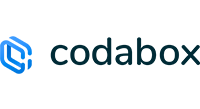 De mail zal aangeven hoe je jouw toestemming kan geven. Als het om een KBC rekening gaat, krijg je instructies om de dienst te activeren in je banktoepassing. Voor andere banken klik je op de activatielink in de mail en volg je enkele korte stappen. Zodra deze dienst (CARO) actief is, hoef je ons geen kredietkaartafschriften meer te bezorgen, en zijn er op het einde van het kwartaal geen zorgen over ontbrekende gegevens. Zelf blijf je de kredietkaartafschriften ontvangen zoals altijd.Alvast bedankt voor je medewerking.Met vriendelijke groeten,